Be Well Solutions Dietetic Internship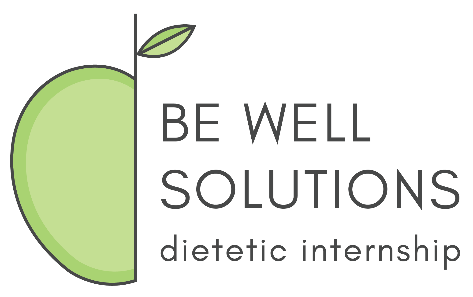 Second Round Match – Intent to Apply FormThank you for your interest in the BWS DI program. If you haven’t done so already, we highly encourage you to review the BWS DI Second Round Match Instructions before submitting this form. The instructions can be found on the BWS DI Website.Please complete the form below to the best of your ability and email it to bwsdi@bewellsolutions.com. Deadline: Candidates may submit the form any time after the release of First Round Match results on Sunday, April 7. BWS DI will begin contacting potential second round applicants for interviews on a rolling basis, so it would be to your advantage to submit this form early in the second round process.  In addition to scheduling interviews, the program will request that promising candidates formally apply to BWS DI via DICAS. BWS DI will extend formal offers starting on Wednesday, April 10 at 11:00 am CT. Questions? Contact bwsdi@bewellsolutions.com or visit the Second Round Match section of our website. Name:	 __________________________________Address: 	 __________________________________ Will you be completing your rotations near the above address?  	  Yes	   NoIf not, please tell us in which town(s) you plan to complete your rotations: ________________________________________	Contact Information:Phone Number: _________________________ 	       cell 	       other: _________Email: _________________________________Undergraduate School:  __________________________Undergraduate Degree: __________________________Undergraduate Graduation Date:  __________________DPD Total GPA: _________________________________Master’s Degree:       No  	      YesSchool:Degree/ Graduation Date:GPA: BWS DI Pathway you are applying for:     DI-only     MS/DI Pathway:___ University of Alabama	___ Arizona State University	___ Benedictine University	___ Cedar Crest College (CCC requires applicants to specify their intended track):	___ Penn State University 	___ Simmons College                ___ West Chester UniversityBWS DI Track you are applying for:     Full-Time      Part-TimeIf you have any nutrition-related work experience, please list the job title, employer and number of months/years you have worked in that position: Job Title: ___________________________________________________________________Employer: __________________________________________________________________# of months/years in that position: ______________________________________________Job Title: ___________________________________________________________________Employer: __________________________________________________________________# of months/years in that position: ______________________________________________Job Title: ___________________________________________________________________Employer: __________________________________________________________________# of months/years in that position: ______________________________________________If you have other significant work experience, please list the job title, employer and number of months/years you have worked in that position:Job Title: ___________________________________________________________________Employer: __________________________________________________________________# of months/years in that position: ______________________________________________Job Title: ___________________________________________________________________Employer: __________________________________________________________________# of months/years in that position: ______________________________________________Job Title: ___________________________________________________________________Employer: __________________________________________________________________# of months/years in that position: ______________________________________________Thank you for submitting your form.We look forward to reviewing your information!